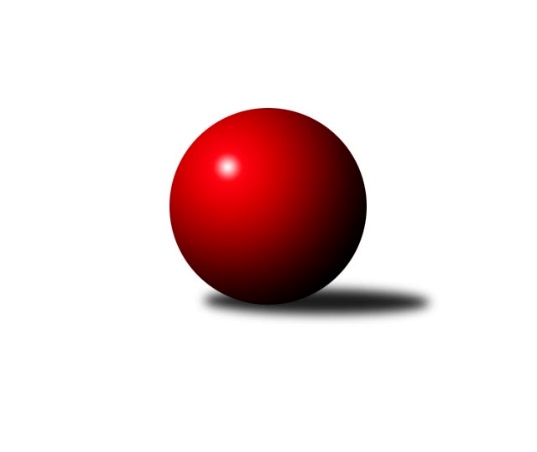 Č.6Ročník 2018/2019	27.10.2018Nejlepšího výkonu v tomto kole: 2581 dosáhlo družstvo: SKK Jeseník ˝B˝Krajský přebor OL 2018/2019Výsledky 6. kolaSouhrnný přehled výsledků:KK PEPINO Bruntál	- Sokol Přemyslovice ˝B˝	7:1	2388:2268	8.0:4.0	27.10.KS Moravský Beroun 	- Spartak Přerov ˝C˝	3:5	2382:2404	7.0:5.0	27.10.TJ Břidličná ˝A˝	- TJ Pozemstav Prostějov	7:1	2455:2412	6.0:6.0	27.10.KK Zábřeh  ˝C˝	- KK Šumperk ˝C˝	7:1	2507:2344	8.0:4.0	27.10.SKK Jeseník ˝B˝	- TJ Horní Benešov ˝C˝	5:3	2581:2504	7.0:5.0	27.10.Tabulka družstev:	1.	TJ Sokol Mohelnice	5	4	1	0	26.5 : 13.5 	37.5 : 22.5 	 2567	9	2.	TJ Břidličná ˝A˝	6	4	1	1	31.0 : 17.0 	37.0 : 35.0 	 2533	9	3.	Sokol Přemyslovice ˝B˝	5	4	0	1	27.0 : 13.0 	37.0 : 23.0 	 2404	8	4.	KK Zábřeh  ˝C˝	6	3	1	2	29.0 : 19.0 	40.0 : 32.0 	 2518	7	5.	KK PEPINO Bruntál	5	3	0	2	25.0 : 15.0 	33.5 : 26.5 	 2370	6	6.	TJ Pozemstav Prostějov	6	3	0	3	23.0 : 25.0 	37.0 : 35.0 	 2459	6	7.	SKK Jeseník ˝B˝	6	3	0	3	22.5 : 25.5 	37.0 : 35.0 	 2393	6	8.	Spartak Přerov ˝C˝	5	2	1	2	19.0 : 21.0 	28.0 : 32.0 	 2480	5	9.	TJ Horní Benešov ˝C˝	5	1	0	4	14.5 : 25.5 	23.0 : 37.0 	 2451	2	10.	KS Moravský Beroun	5	0	1	4	12.5 : 27.5 	29.0 : 31.0 	 2460	1	11.	KK Šumperk ˝C˝	6	0	1	5	10.0 : 38.0 	21.0 : 51.0 	 2327	1Podrobné výsledky kola:	 KK PEPINO Bruntál	2388	7:1	2268	Sokol Přemyslovice ˝B˝	Miluše Rychová	 	 220 	 213 		433 	 1:1 	 384 	 	169 	 215		Miroslav Ondrouch	Vítězslav Kadlec	 	 199 	 203 		402 	 2:0 	 378 	 	192 	 186		Marek Kankovský	Jan Mlčák	 	 176 	 197 		373 	 2:0 	 352 	 	172 	 180		Tomáš Zatloukal	Lukáš Janalík	 	 220 	 202 		422 	 2:0 	 346 	 	160 	 186		Milan Dvorský	Přemysl Janalík	 	 171 	 171 		342 	 0:2 	 404 	 	194 	 210		Jiří Kankovský	Josef Novotný	 	 212 	 204 		416 	 1:1 	 404 	 	194 	 210		Milan Smékalrozhodčí: Nejlepší výkon utkání: 433 - Miluše Rychová	 KS Moravský Beroun 	2382	3:5	2404	Spartak Přerov ˝C˝	Zdeněk Chmela ml.	 	 209 	 228 		437 	 2:0 	 415 	 	205 	 210		Jan Lenhart	Zdeněk Chmela st.	 	 190 	 200 		390 	 1:1 	 420 	 	221 	 199		Jiří Kohoutek	Petr Otáhal	 	 213 	 184 		397 	 1:1 	 406 	 	199 	 207		Rostislav Petřík	Erich Retek	 	 193 	 191 		384 	 2:0 	 354 	 	169 	 185		Jiří Hradílek	Miloslav Krchov	 	 227 	 188 		415 	 1:1 	 414 	 	212 	 202		Libor Daňa	Čestmír Řepka	 	 178 	 181 		359 	 0:2 	 395 	 	188 	 207		Martin Rédrrozhodčí: Nejlepší výkon utkání: 437 - Zdeněk Chmela ml.	 TJ Břidličná ˝A˝	2455	7:1	2412	TJ Pozemstav Prostějov	Ivo Mrhal ml.	 	 204 	 201 		405 	 0:2 	 422 	 	209 	 213		Josef Jurda	Ivo Mrhal st.	 	 202 	 200 		402 	 1.5:0.5 	 396 	 	196 	 200		Pavel Černohous	Zdeněk Fiury st.	 	 208 	 208 		416 	 1:1 	 402 	 	212 	 190		Stanislav Feike	Leoš Řepka	 	 197 	 206 		403 	 1.5:0.5 	 391 	 	197 	 194		Václav Kovařík	Vilém Berger	 	 195 	 210 		405 	 1:1 	 381 	 	205 	 176		Václav Kovařík	Josef Veselý	 	 189 	 235 		424 	 1:1 	 420 	 	197 	 223		David Rozsypalrozhodčí: Nejlepší výkon utkání: 424 - Josef Veselý	 KK Zábřeh  ˝C˝	2507	7:1	2344	KK Šumperk ˝C˝	Martin Pěnička	 	 217 	 224 		441 	 2:0 	 381 	 	180 	 201		Miroslav Adámek	Lubomír Složil	 	 217 	 212 		429 	 0:2 	 447 	 	219 	 228		Pavel Košťál	Tomáš Pěnička	 	 210 	 197 		407 	 2:0 	 367 	 	179 	 188		Václav Jeřábek	Václav Čamek	 	 230 	 188 		418 	 1:1 	 407 	 	210 	 197		Michal Strachota	František Langer	 	 218 	 189 		407 	 2:0 	 366 	 	179 	 187		Jan Semrád	Lukáš Horňák	 	 228 	 177 		405 	 1:1 	 376 	 	190 	 186		Libor Příhodarozhodčí: vedoucí družstevNejlepší výkon utkání: 447 - Pavel Košťál	 SKK Jeseník ˝B˝	2581	5:3	2504	TJ Horní Benešov ˝C˝	Martin Zavacký	 	 216 	 219 		435 	 2:0 	 351 	 	163 	 188		Zdeňka Habartová *1	Petra Rosypalová	 	 218 	 222 		440 	 1:1 	 453 	 	215 	 238		Eva Zdražilová	Radomila Janoudová	 	 201 	 196 		397 	 0:2 	 423 	 	205 	 218		Miloslav Petrů	Petra Rosypalová	 	 213 	 195 		408 	 1:1 	 401 	 	199 	 202		Hana Kopečná	Jana Fousková	 	 229 	 204 		433 	 1:1 	 446 	 	208 	 238		Zdeněk Černý	Miroslav Vala	 	 237 	 231 		468 	 2:0 	 430 	 	208 	 222		Robert Kučerkarozhodčí: střídání: *1 od 51. hodu Michael DostálNejlepší výkon utkání: 468 - Miroslav ValaPořadí jednotlivců:	jméno hráče	družstvo	celkem	plné	dorážka	chyby	poměr kuž.	Maximum	1.	Martin Pěnička 	KK Zábřeh  ˝C˝	449.78	296.6	153.2	6.3	3/4	(460)	2.	Martin Macas 	TJ Sokol Mohelnice	448.50	316.3	132.3	3.9	4/4	(492)	3.	Zdeněk Fiury  ml.	TJ Břidličná ˝A˝	446.17	299.8	146.3	1.8	3/4	(471)	4.	Tomáš Fiury 	TJ Břidličná ˝A˝	442.63	297.5	145.1	2.6	4/4	(486)	5.	Jaroslav Jílek 	TJ Sokol Mohelnice	438.78	291.3	147.4	5.6	3/4	(456)	6.	Milan Šula 	TJ Sokol Mohelnice	437.75	297.8	139.9	2.8	4/4	(447)	7.	Lukáš Horňák 	KK Zábřeh  ˝C˝	433.33	299.1	134.3	4.0	4/4	(458)	8.	Rostislav Krejčí 	TJ Sokol Mohelnice	432.25	296.5	135.8	4.8	4/4	(452)	9.	Josef Grulich 	Sokol Přemyslovice ˝B˝	432.00	299.2	132.8	5.2	3/4	(458)	10.	Leopold Jašek 	-- volný los --	431.67	306.7	125.0	6.4	4/4	(455)	11.	Robert Kučerka 	TJ Horní Benešov ˝C˝	431.17	292.7	138.5	6.1	4/4	(448)	12.	Zdeněk Chmela  ml.	KS Moravský Beroun 	427.75	306.8	121.0	6.9	4/4	(447)	13.	Lubomír Složil 	KK Zábřeh  ˝C˝	427.50	293.3	134.2	6.0	4/4	(448)	14.	Ivo Mrhal  ml.	TJ Břidličná ˝A˝	426.92	297.1	129.8	4.7	4/4	(444)	15.	Miluše Rychová 	KK PEPINO Bruntál	426.25	287.9	138.4	4.9	4/4	(438)	16.	Eva Zdražilová 	TJ Horní Benešov ˝C˝	424.44	291.3	133.1	7.3	3/4	(453)	17.	Jan Tögel 	-- volný los --	423.75	299.0	124.8	6.8	4/4	(454)	18.	Libor Daňa 	Spartak Přerov ˝C˝	423.00	292.0	131.0	5.4	4/4	(448)	19.	Zdeněk Černý 	TJ Horní Benešov ˝C˝	422.42	286.8	135.6	5.5	4/4	(462)	20.	Václav Kovařík 	TJ Pozemstav Prostějov	421.75	295.8	126.0	6.0	4/4	(451)	21.	Jana Fousková 	SKK Jeseník ˝B˝	421.67	292.8	128.8	5.2	3/4	(433)	22.	Rostislav Petřík 	Spartak Přerov ˝C˝	420.89	292.8	128.1	5.8	3/4	(452)	23.	Antonín Jašek 	TJ Sokol Mohelnice	419.78	288.4	131.3	6.7	3/4	(454)	24.	Miroslav Vala 	SKK Jeseník ˝B˝	419.50	284.1	135.4	4.3	4/4	(468)	25.	Milan Smékal 	Sokol Přemyslovice ˝B˝	419.17	286.3	132.8	6.0	4/4	(446)	26.	Lukáš Janalík 	KK PEPINO Bruntál	418.25	285.2	133.1	4.7	4/4	(438)	27.	Václav Kovařík 	TJ Pozemstav Prostějov	418.00	294.7	123.3	7.3	3/4	(443)	28.	Václav Čamek 	KK Zábřeh  ˝C˝	417.92	291.0	126.9	9.3	4/4	(443)	29.	Marek Kankovský 	Sokol Přemyslovice ˝B˝	417.50	294.8	122.8	6.5	4/4	(450)	30.	Václav Pumprla 	Spartak Přerov ˝C˝	416.22	283.4	132.8	8.1	3/4	(452)	31.	Josef Jurda 	TJ Pozemstav Prostějov	415.67	290.6	125.1	6.7	4/4	(461)	32.	Jan Semrád 	KK Šumperk ˝C˝	415.50	295.9	119.6	6.0	4/4	(473)	33.	Ludovít Kumi 	TJ Sokol Mohelnice	414.83	288.5	126.3	8.5	3/4	(435)	34.	Josef Veselý 	TJ Břidličná ˝A˝	414.75	288.8	125.9	6.6	4/4	(432)	35.	David Rozsypal 	TJ Pozemstav Prostějov	414.56	275.6	139.0	4.3	3/4	(436)	36.	Jiří Kohoutek 	Spartak Přerov ˝C˝	414.25	285.8	128.4	8.8	4/4	(429)	37.	Jan Lenhart 	Spartak Přerov ˝C˝	413.50	282.6	130.9	5.5	4/4	(468)	38.	Zdeněk Fiury  st.	TJ Břidličná ˝A˝	413.50	287.8	125.8	5.8	4/4	(455)	39.	Martin Rédr 	Spartak Přerov ˝C˝	411.83	289.9	121.9	7.1	4/4	(465)	40.	Vilém Berger 	TJ Břidličná ˝A˝	411.67	287.1	124.6	8.9	4/4	(435)	41.	Petr Otáhal 	KS Moravský Beroun 	411.67	294.4	117.2	8.1	3/4	(424)	42.	Miloslav Petrů 	TJ Horní Benešov ˝C˝	411.25	288.1	123.1	6.4	4/4	(449)	43.	Miloslav Krchov 	KS Moravský Beroun 	410.92	294.0	116.9	9.5	4/4	(429)	44.	Tomáš Pěnička 	KK Zábřeh  ˝C˝	407.78	283.1	124.7	10.1	3/4	(426)	45.	Miroslav Ondrouch 	Sokol Přemyslovice ˝B˝	407.33	284.8	122.5	6.5	3/4	(429)	46.	Čestmír Řepka 	KS Moravský Beroun 	406.83	283.6	123.3	6.4	4/4	(469)	47.	Daniel Krchov 	KS Moravský Beroun 	406.00	291.0	115.0	10.8	4/4	(439)	48.	Jiří Kankovský 	Sokol Přemyslovice ˝B˝	405.67	285.9	119.8	7.8	4/4	(428)	49.	Alena Machalíčková 	-- volný los --	404.83	283.5	121.3	7.2	4/4	(422)	50.	Miroslav Bodanský 	KK Zábřeh  ˝C˝	404.00	284.0	120.0	9.1	4/4	(440)	51.	Petra Rosypalová 	SKK Jeseník ˝B˝	403.50	287.0	116.5	8.6	4/4	(459)	52.	Hana Kopečná 	TJ Horní Benešov ˝C˝	401.33	274.0	127.3	9.2	3/4	(432)	53.	Martin Jašek 	TJ Sokol Mohelnice	400.44	278.6	121.9	11.1	3/4	(415)	54.	Richard Janalík 	KK PEPINO Bruntál	400.17	280.5	119.7	8.2	3/4	(417)	55.	Jiří Kropáč 	-- volný los --	399.92	284.8	115.1	11.1	4/4	(417)	56.	Tomáš Janalík 	KK PEPINO Bruntál	398.67	282.3	116.3	8.7	3/4	(425)	57.	Vítězslav Kadlec 	KK PEPINO Bruntál	396.50	281.5	115.0	7.5	3/4	(402)	58.	Josef Novotný 	KK PEPINO Bruntál	396.33	274.2	122.1	8.6	3/4	(416)	59.	Michael Dostál 	TJ Horní Benešov ˝C˝	395.89	286.2	109.7	9.7	3/4	(413)	60.	Michal Strachota 	KK Šumperk ˝C˝	395.44	283.0	112.4	10.1	3/4	(407)	61.	Zdeněk Chmela  st.	KS Moravský Beroun 	394.25	289.1	105.1	11.6	4/4	(420)	62.	František Langer 	KK Zábřeh  ˝C˝	394.00	276.3	117.7	10.0	3/4	(407)	63.	Pavel Černohous 	TJ Pozemstav Prostějov	392.17	275.2	117.0	9.0	4/4	(456)	64.	Miroslav Machalíček 	-- volný los --	387.75	279.1	108.6	12.3	4/4	(415)	65.	František Všetička 	-- volný los --	387.33	281.5	105.8	11.8	3/4	(417)	66.	Petra Rosypalová 	SKK Jeseník ˝B˝	386.25	269.8	116.5	9.3	4/4	(439)	67.	Milan Dvorský 	Sokol Přemyslovice ˝B˝	384.33	274.0	110.3	9.0	3/4	(435)	68.	Tomáš Zatloukal 	Sokol Přemyslovice ˝B˝	383.50	275.5	108.0	12.5	4/4	(412)	69.	Miroslav Mrkos 	KK Šumperk ˝C˝	382.50	265.7	116.8	9.0	3/4	(418)	70.	Michal Sosík 	TJ Pozemstav Prostějov	381.00	271.0	110.0	8.7	3/4	(387)	71.	Zdeňka Habartová 	TJ Horní Benešov ˝C˝	379.50	271.8	107.7	11.7	3/4	(433)	72.	Radomila Janoudová 	SKK Jeseník ˝B˝	375.88	262.4	113.5	11.3	4/4	(397)	73.	Libor Příhoda 	KK Šumperk ˝C˝	375.08	268.5	106.6	12.5	4/4	(389)	74.	Jan Mlčák 	KK PEPINO Bruntál	370.33	266.4	103.9	9.2	3/4	(388)	75.	Václav Jeřábek 	KK Šumperk ˝C˝	363.50	267.5	96.0	14.3	4/4	(368)	76.	Miroslav Adámek 	KK Šumperk ˝C˝	361.33	257.0	104.3	15.3	3/4	(381)		Jitka Horká 	KK Šumperk ˝C˝	448.00	310.0	138.0	4.0	1/4	(448)		Miroslav Plachý 	TJ Pozemstav Prostějov	440.25	294.8	145.5	3.8	2/4	(480)		Martin Zavacký 	SKK Jeseník ˝B˝	431.25	286.3	145.0	2.3	2/4	(435)		Pavel Košťál 	KK Šumperk ˝C˝	423.50	300.5	123.0	4.0	2/4	(447)		Lukáš Vybíral 	Sokol Přemyslovice ˝B˝	421.33	283.3	138.0	5.7	1/4	(427)		Josef Čapka 	TJ Pozemstav Prostějov	421.00	279.0	142.0	8.0	1/4	(421)		Petr Černohous 	TJ Pozemstav Prostějov	421.00	290.0	131.0	7.0	2/4	(463)		Luboš Brouček 	SKK Jeseník ˝B˝	419.00	299.0	120.0	6.0	1/4	(419)		Erich Retek 	KS Moravský Beroun 	416.50	278.3	138.2	8.8	2/4	(444)		Jiří Divila 	Spartak Přerov ˝C˝	413.50	307.0	106.5	12.5	2/4	(414)		Ivan Brzobohatý 	TJ Pozemstav Prostějov	410.50	295.0	115.5	13.0	1/4	(434)		Rostislav Biolek 	KK Šumperk ˝C˝	407.50	279.0	128.5	5.5	2/4	(420)		Zdeněk Sobota 	TJ Sokol Mohelnice	407.00	293.0	114.0	6.0	1/4	(407)		Miroslav Setinský 	SKK Jeseník ˝B˝	406.00	288.0	118.0	9.0	1/4	(406)		Leoš Řepka 	TJ Břidličná ˝A˝	403.00	280.0	123.0	6.0	1/4	(403)		Ivo Mrhal  st.	TJ Břidličná ˝A˝	402.00	278.0	124.0	6.0	1/4	(402)		Radek Hejtman 	-- volný los --	402.00	279.0	123.0	5.0	1/4	(402)		Stanislav Feike 	TJ Pozemstav Prostějov	402.00	279.0	123.0	7.0	1/4	(402)		Tereza Moravcová 	SKK Jeseník ˝B˝	382.50	263.5	119.0	7.0	2/4	(387)		Michal Svoboda 	-- volný los --	371.00	267.0	104.0	13.0	1/4	(371)		Petr Rosypal 	SKK Jeseník ˝B˝	370.00	257.0	113.0	12.0	1/4	(370)		Rostislav Cundrla 	SKK Jeseník ˝B˝	368.00	246.0	122.0	13.0	1/4	(368)		Jaroslav Zelinka 	TJ Břidličná ˝A˝	364.00	260.0	104.0	12.0	1/4	(364)		Lukáš Matějka 	KK Šumperk ˝C˝	363.00	266.0	97.0	12.0	1/4	(363)		Jiří Hradílek 	Spartak Přerov ˝C˝	354.00	257.0	97.0	11.0	1/4	(354)		Přemysl Janalík 	KK PEPINO Bruntál	334.00	246.0	88.0	13.0	1/4	(342)		Otto Nagy 	-- volný los --	306.00	210.0	96.0	13.0	1/4	(306)		František Ocelák 	KK PEPINO Bruntál	296.00	227.0	69.0	19.0	1/4	(296)Sportovně technické informace:Starty náhradníků:registrační číslo	jméno a příjmení 	datum startu 	družstvo	číslo startu22789	Marek Kankovský	27.10.2018	Sokol Přemyslovice ˝B˝	8x18365	Martin Zavacký	27.10.2018	SKK Jeseník ˝B˝	3x7212	Stanislav Feike	27.10.2018	TJ Pozemstav Prostějov	1x22805	Leoš Řepka	27.10.2018	TJ Břidličná ˝A˝	1x6383	Ivo Mrhal	27.10.2018	TJ Břidličná ˝A˝	1x
Hráči dopsaní na soupisku:registrační číslo	jméno a příjmení 	datum startu 	družstvo	Program dalšího kola:7. kolo3.11.2018	so	9:00	KK Šumperk ˝C˝ - TJ Břidličná ˝A˝	3.11.2018	so	9:00	TJ Horní Benešov ˝C˝ - KK Zábřeh  ˝C˝	3.11.2018	so	9:00	KS Moravský Beroun  - KK PEPINO Bruntál	3.11.2018	so	10:00	Spartak Přerov ˝C˝ - TJ Pozemstav Prostějov				-- volný los -- - SKK Jeseník ˝B˝	3.11.2018	so	15:30	Sokol Přemyslovice ˝B˝ - TJ Sokol Mohelnice	Nejlepší šestka kola - absolutněNejlepší šestka kola - absolutněNejlepší šestka kola - absolutněNejlepší šestka kola - absolutněNejlepší šestka kola - dle průměru kuželenNejlepší šestka kola - dle průměru kuželenNejlepší šestka kola - dle průměru kuželenNejlepší šestka kola - dle průměru kuželenNejlepší šestka kola - dle průměru kuželenPočetJménoNázev týmuVýkonPočetJménoNázev týmuPrůměr (%)Výkon2xMiroslav ValaJeseník B4682xMiluše RychováPEPINO112.354331xJaroslav JílekMohelnice4552xMiroslav ValaJeseník B111.564681xEva ZdražilováHor.Beneš.C4533xLukáš JanalíkPEPINO109.54221xPavel KošťálŠumperk C4472xJaroslav JílekMohelnice108.034553xZdeněk ČernýHor.Beneš.C4461xEva ZdražilováHor.Beneš.C107.984531xLeopold Jašek---4411xJosef NovotnýPEPINO107.94416